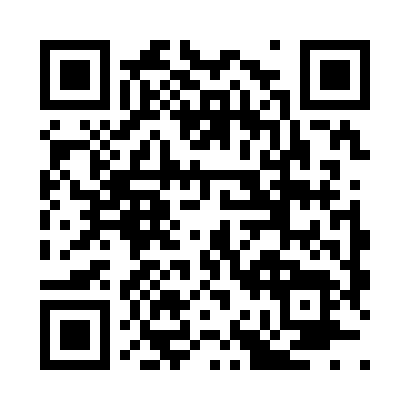 Prayer times for Spio, Alabama, USAMon 1 Jul 2024 - Wed 31 Jul 2024High Latitude Method: Angle Based RulePrayer Calculation Method: Islamic Society of North AmericaAsar Calculation Method: ShafiPrayer times provided by https://www.salahtimes.comDateDayFajrSunriseDhuhrAsrMaghribIsha1Mon4:205:4012:464:257:519:112Tue4:215:4112:464:267:519:113Wed4:215:4112:464:267:519:114Thu4:225:4212:464:267:519:115Fri4:225:4212:464:267:519:106Sat4:235:4312:474:267:509:107Sun4:245:4312:474:277:509:108Mon4:245:4412:474:277:509:099Tue4:255:4412:474:277:509:0910Wed4:255:4512:474:277:509:0911Thu4:265:4512:474:277:499:0812Fri4:275:4612:474:277:499:0813Sat4:285:4612:484:287:499:0714Sun4:285:4712:484:287:489:0715Mon4:295:4712:484:287:489:0616Tue4:305:4812:484:287:479:0517Wed4:315:4912:484:287:479:0518Thu4:315:4912:484:287:479:0419Fri4:325:5012:484:287:469:0420Sat4:335:5012:484:287:469:0321Sun4:345:5112:484:287:459:0222Mon4:355:5212:484:287:449:0123Tue4:365:5212:484:287:449:0124Wed4:365:5312:484:287:439:0025Thu4:375:5412:484:287:438:5926Fri4:385:5412:484:287:428:5827Sat4:395:5512:484:287:418:5728Sun4:405:5512:484:287:418:5629Mon4:415:5612:484:287:408:5530Tue4:415:5712:484:287:398:5431Wed4:425:5712:484:287:388:53